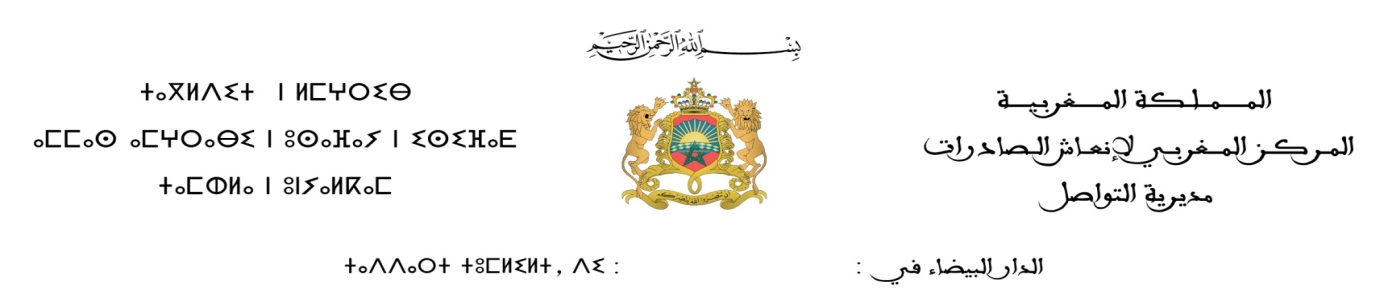 Communiqué de presseLe textile de maison s’expose à ShanghaiDu 24 au 27 Août 2016 en ChineMaroc Export organise, en concertation avec l’AMITH, la troisième participation marocaine au salon du textile de maison INTERTEXTILE qui aura lieu à Shanghai en Chine du 24 au 27 Août 2016.Lors de sa dernière édition en 2015, le salon a enregistré plus de 1.300 exposants originaires de 31 pays et environ 40.000 visiteurs en provenance de 97 pays. C’est donc une plateforme de choix pour la filière du textile de maison marocaine qui sera amenée à mettre en exergue tous ses atouts pour affronter une dure concurrence notamment chinoise en vue de conquérir de nouveaux marchés non traditionnels d’Asie et aussi lointains que ceux de l’extrême orient. Les entreprises marocaines ayant participé à ce Salon à la fin du mois d’août dernier à Shanghai, ont réalisé des commandes fermes d'une valeur de 25 millions de dirhams (MDH) et près de 200 contacts avec les importateurs grossistes, les détaillants, les grands magasins et les centrales d'achat originaires d'Asie, des Etats Unis d'Amérique, de Russie et d'Amérique du Sud.La participation marocaine reflétera l'image d'un pays d'innovation à travers la création de nouveaux designs, de tendance et de mode avec des colories sombres, doux et vifs.  De plus, les entreprises marocaines disposent d’une capacité de production optimisée pouvant atteindre jusqu’à 100,000 mètres linéaires de tissu par mois. Les échanges commerciaux entre le Maroc et la Chine ont connu une progression importante ces trois dernières années. En 2014, les exportations marocaines vers la Chine ont atteint 268 millions de dollars. La Chine est le 3ème fournisseur du Maroc après l'Espagne et la France, et elle est le 15ème pays importateur du Maroc.Le secteur du textile est le premier employeur industriel au Maroc, avec près de 42% des emplois industriels nationaux. Le secteur contribue, par ailleurs, à hauteur de 24 % des exportations marocaines de biens et à hauteur de 7% du PIB national.Pour rappel, Maroc Export organise annuellement trois salons en Chine, à travers le salon Intertextile pour le textile de maison, le salon Automechanika pour le secteur de l'automobile et la participation au « China Import Mall » à travers un pavillon permanent.